Приобщение детей к истокам русской народной культуры»Цели: повысить интерес детей к древним народным промыслам, к изготовлению старооскольской глиняной игрушки, познакомить с мастерами, с традициями старооскольских умельцев.Задачи: формирование познавательных и культуроведческих компетенций. Познакомить с глиняной игрушкой, овладеть навыками лепки игрушек из глины.УУД: анализировать полученную информацию, уметь планировать свою деятельность и достигать поставленной цели.1. Определение темы урока:Завелась неведомая птица-Всякий ей дивится:Не поет и не летает, Вся горит и полыхает.Далеко по белу светуЗнают все пичугу эту, это птица не простая,Расписная золотаяПросто диво – безделушкаА зовут её ……..(игрушка) (ответы детей)                     2) В краях наших возродиласьИз глины красной зародиласьИз песочка чистой речкиОбжигалась в жаркой печкеКраской яркой покрываласьПозолотой наряжалась (глиняная игрушка)А кто изготавливал глиняную игрушку?  Отгадайте загадкуИзготовлю вам из глиныМиску, крынку и горшокУ меня отличный дар,Ремесло моё .. (гончар)- кто такой гончар?Сформулируйте тему урокаГЛИНЯНАЯ  ИГРУШКА2. Какие задачи  мы можем поставить? - познакомиться с историей   глиняной игрушки;-научится лепить её из глины;-оценить свою работу;            История народной игрушки начинается в глубокой древности. Она связана с творчеством народа, с народным искусством, с фольклором. Игрушка одна из самых древних форм творчества, на протяжении веков она изменялась вместе со своей народной культурой, впитывающая в себя национальные особенности и своеобразие.- Некоторые игрушки создаются настоящими мастерами художниками. И тогда они становятся произведением искусства.Глиняные расписные фигурки- это не только украшение современного интерьера, это прежде всего средство эстетического воспитания, так как они развивают духовный мир человека, делают его тоньше, лучше, добрее. Здесь каждый образ ведет в свой мир, свою неповторимую сказку. А сегодняшнему человеку нужны не только земные блага нужны и сказки.В нашем городе тоже есть мастера глиняной игрушки3. Рассказ о Старооскольской глиняной игрушке.Вам было задание: узнать о гончарном промысле нашего края              Одним из древнейших промыслов нашего края был гончарный. Способствовали его развитию многочисленные залежи прекрасной глины. Зимой, когда работы в поле и огороде закончены, гончары отправлялись за глиной на Казацкие бугры. Добывалась она тяжело. Доставали её непременно зимой, рубили, кололи мерзлоту руками и ведрами на веревках вытаскивали. На санках глину везли домой. Из глины , на гончарных кругах мастера вытягивали посуду, различную по ёмкости, форме и назначению, горшки, крынки, и корчажки для молока, махотки для масла и каши, дымоходные трубы и многое другое.  Станет скучно мастеру делать горшки, возьмет кусок глины, да и слепит какую- ни будь безделушку. Гончары – мужчины к игрушке серьёзно не относились Лепили игрушки в основном жёны гончаров, а дети им помогали, по мере возможности.   Зовёт всех мама – нужно слепить сегодня 50 коровок. Если это днём, то детям хотелось побегать на улице, если вечером, то всем сразу хотелось спать. Но дети понимали, что это надо и садились за стол, катать конусы  и колбаски, помогать матери. А потом игрушку нужно правильно высушить, обжечь в горне, раскрасить и только потом на рынок и если торговля была успешной, то и детям перепадали и сладости.И казалось бы погиб промысел старооскольский, как случалось во многих других русских местах. Но несколько лет назад приехал в город искусствовед Никитин и нашёл сестер Ольгу и Наталью Гончаровых. Отец у них был мастер по глине, а игрушки лепить научила их мать. Уговорил он Ольгу Михайловну и Наталью Михайловну слепить несколько игрушек. Долго отказывались, мол и сноровку потеряли, да и глины нет подходящей. Раздобыл искусствовед им глину и получились забавные фигурки. Игрушка особенная, не часто такую встретишь. Они научили мастеров и сейчас их делают целые семьи: Пырьева, Шевченко, Лобынцевы. Старооскольская игрушка старинная и современная, не однообразна и не затерялась она среди других игрушечных промыслов. Сегодня она занесена в каталог «Народных промыслов России» 4.Практическая работа. Работа в группах ( 1 группа лепят медведя),  (2 группа лисичку)Размер игрушки одинаковый не более 10 см. Почему?(чтоб помещался в руке ребенка)А почему игрушки делали яркими, нарядными?(чтобы радовали людей)-Давайте и мы попробуем сделать красивые игрушки. Лепка игрушки очень простая. Из брёвнышка вытягиваем ушки, лапки , мордочку. Самое главное, что в игрушке все элементы нужно смачивать водой и сглаживать.- А что потом можно с ними  сделать? ( подарить близким или младшим братьям и сестрёнкам5. Самооценка: Какая стояла перед вами  задача? Удалось справиться?Оцените свою работу: чьи работы понравились6. Рефлексия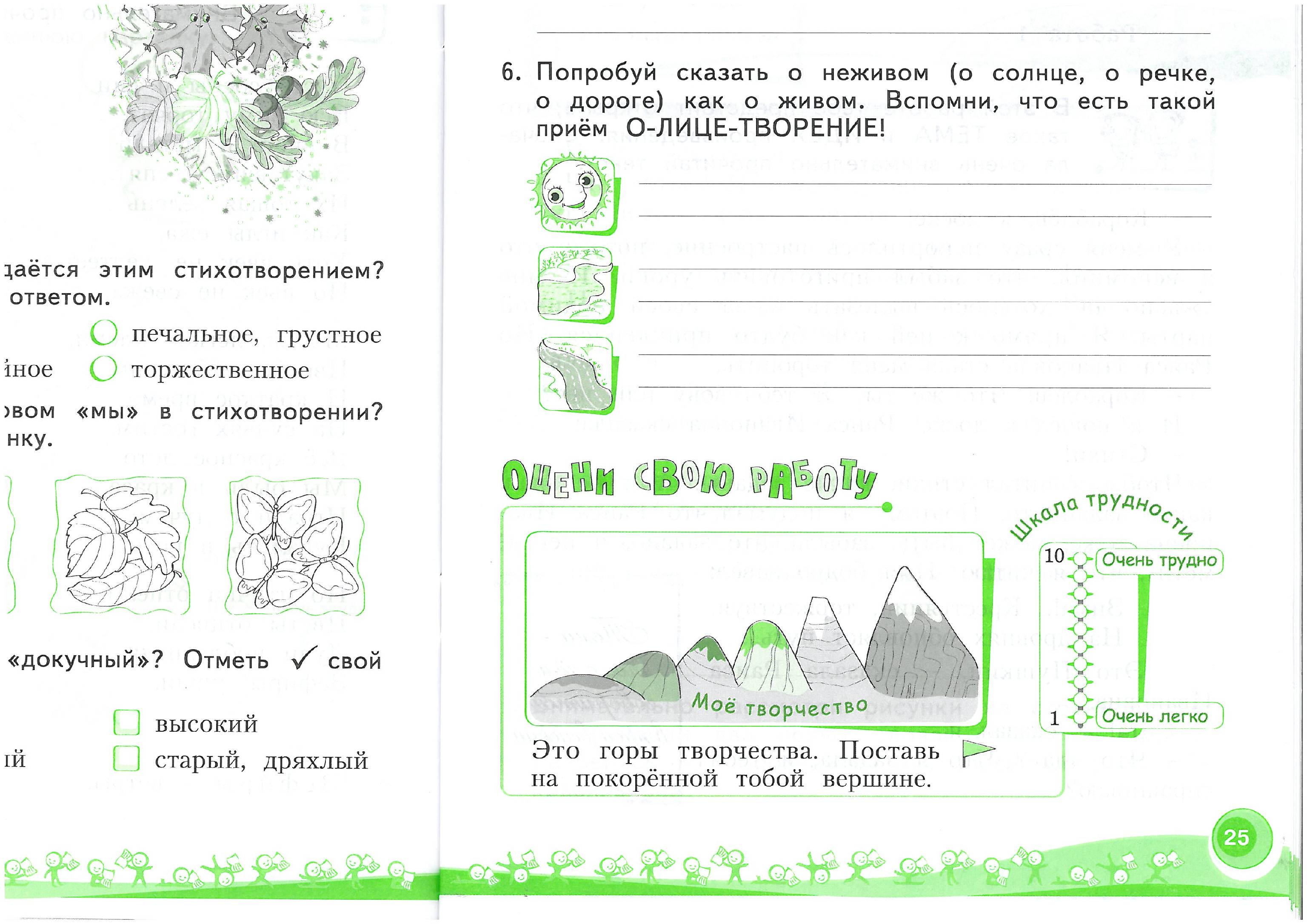 Какую пословицу можно сказать, глядя на наши игрушки?«Работа хороша, если в ней польза и душа».